PCS-ESE 2003 : 542a, 543f, 543g, 543h, 545c

Chaque Matrice Emploi-Expositions Potentielles (MEEP) propose une liste d'expositions potentielles.
Chaque utilisateur reste responsable de la mise en application (et des conséquences éventuelles) de ces données.
C'est à l'utilisateur qu'il appartient d'apprécier les risques, entreprise par entreprise, poste par poste.
nuisance chimique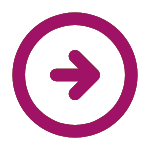 nuisance organisationnellenuisance physique

Matrice Emploi-Expositions Potentielles générée le 17/05/2024 issue de la FMP Secrétaire administratif consultable sur le site :
https://www.fmppresanse.frRENSEIGNEE PAR :

ETABLIE LE :ozoneobjectifs divergents et logiques différentes avec la  hiérarchiefaible latitude de decision dans l'organisation de son travailtravail sous contrainte de temps imposee (travail a la chaine, cadence elevee, salaire au rendement,rythme pouvant générer une perturbation de la vie familialemultiplicité des tâches induisant une charge mentalevariabilite, imprevisibilite de la charge de travailconfusion vie privée-vie professionnelleecran de visualisationnuisances liées aux moyens alloués en terme d'équipementsdisponibilité de la hiérarchie vécue comme insuffisantenuisances liées au contrôle informatisé du travailmanque de respect dans la communication verbale	agression verbale du public par téléphonecontraintes liées à matérialisation visuelle des appels en attentecontrainte relationnelleobjectifs divergents et logiques differentes entre colleguescontraintes liées à l'alternance du travail géré seul ou en équipenon reconnaissance de l'activite par les colleguescontact avec la clientele generant une charge mentale particuliereeclairage localement insuffisantautre ambiance thermique en generalespace de travail sousdimensionnélumiere artificielleinsuffisance d'aeration	espace de travail inadapté à l'activitéespace de travail avec circulation sur plusieurs niveauxbruit de fond